Sam molests children and in this module he tells you how he gets away with it. You learn the types of molesters and the methods they use to manipulate their coworkers, parents, and children-all to meet their own needs. You also learn how to spot interactions between adults and children that may indicate danger.Temper outbursts. Failing grades. Depression. Suicide. These are just a few of the effects of sexual abuse. In this module, you hear children and adults describe the devastating effects abuse had on their lives. You learn about the prevalence of abuse and specific characteristics that may put some children at higher risk of abuse.*This course includes audio, so be sure to turn your speakers on!
God has entrusted you with something precious to Him - His children. Designed with the special needs of churches in mind, in Keeping Your Church Safe you will learn five specific ways your actions can keep children safe, the importance of keeping a watchful eye, what to do in the case of suspicious situations, and how to respond to inappropriate behavior. Filled with supplemental content including links to sex offender registries, sample screening tools, and specific information on the effects of abuse, this course is a vital asset to your church ministries. *This course contains many video clips. A high speed Internet connection is required. You will experience long delays without high speed Internet access.

In this course you will learn:
- The definition of, and facts about, sexual exploitation 
- The effects of sexual exploitation
- Facts about power in pastoral relationships
- How sexual exploitation happens
- How to prevent sexual exploitation
- How to respond to sexual exploitationYou must know your organization policies relevant to the prevention of abuse. To complete the module, you must indicate on-line that you have read, understood, and agree to comply with the policies.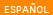 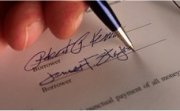 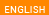 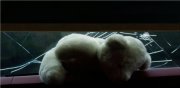 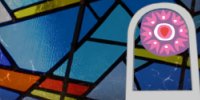 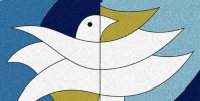 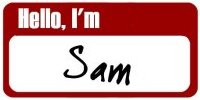 